СОБРАНИЕ ДЕПУТАТОВ ВЕСЬЕГОНСКОГО РАЙОНАТВЕРСКОЙ ОБЛАСТИРЕШЕНИЕг. Весьегонск23.07.2012                                                                                                                         № 353Собрание депутатов Весьегонского района решило:Внести в решение Собрания депутатов Весьегонского района Тверской области от 22.12.2011 № 310 «О бюджете Весьегонского района на 2012 год и на плановый период 2013 и 2014 годов» следующие изменения:1.Пункт 1  изложить в новой редакции:«1.Утвердить основные характеристики бюджета Весьегонского района на 2012 год:1) общий объем доходов районного бюджета в сумме  201 155 632,00 рубля;2) общий объем расходов районного бюджета в сумме 201 055 632,00 рубля;3) профицит районного бюджета в сумме 100 000,00 рублей. 2. Приложение 1 к решению Собрания депутатов Весьегонского района «Источники финансирования дефицита районного бюджета на 2012 год» изложить в новой редакции согласно приложению 1 к настоящему решению.3.Приложение 11 к решению Собрания депутатов Весьегонского района «Прогнозируемые доходы районного бюджета Весьегонского района Тверской области по группам, подгруппам, статьям, подстатьям и элементам доходов классификации доходов местных бюджетов Российской Федерации на 2012 год» изложить в новой редакции, согласно приложению 2  к настоящему решению.4.Приложение 13 к решению Собрания депутатов Весьегонского района  «Функциональная структура расходов районного бюджета на 2012 год» изложить в новой редакции, согласно приложению 3 к настоящему решению.5.Приложение 15 к решению Собрания депутатов Весьегонского района «Ведомственная структура расходов районного бюджета на 2012 год» изложить в новой редакции, согласно приложению 4 к настоящему решению.6.Приложение 17 к решению Собрания депутатов Весьегонского района «Функциональная структура расходов районного бюджета на 2012 год в разрезе разделов, подразделов, целевых статей и видов расходов» изложить в новой редакции, согласно приложению  5  к настоящему решению.7. Приложение 19 к решению Собрания депутатов Весьегонского района «Распределение бюджетных ассигнований на реализацию муниципальных целевых программ по разделам, целевым статьям и видам расходов в разрезе главных распорядителей средств районного бюджета на 2012 год» изложить в новой редакции, согласно приложению 6 к настоящему решению.8. Приложение 31 к решению Собрания депутатов Весьегонского района «Распределение межбюджетных трансфертов по разделам, подразделам, целевым статьям и видам расходов районного бюджета на 2012 год» изложить в новой редакции, согласно приложению 7 к настоящему решению.9. Дополнить решение Собрания депутатов Весьегонского района приложением 32 «Порядок предоставления иных межбюджетных трансфертов на проведение выборов депутатов Советов депутатов сельских поселений» изложив его согласно приложению 8 к настоящему решению. 10. Дополнить решение Собрания депутатов Весьегонского района пунктом 19.1 следующего содержания «19.1. В соответствии со статьей 78 Бюджетного кодекса Российской Федерации из  районного бюджета  предоставляются:1) субсидии сельскохозяйственным производителям, иным юридическим лицам и индивидуальным предпринимателям в соответствии с нормативными правовыми актами Российской Федерации и муниципальной целевой программой «Содействие в развитии сельского хозяйства Весьегонского района Тверской области на 2011-2013 годы», утверждённой постановлением администрации Весьегонского района от 16.05.2011 № 198;2) субсидии автономной, некоммерческой организации «Редакция газеты «Весьегонская жизнь» на возмещение затрат на издание газеты;3) субсидии юридическим лицам, индивидуальным предпринимателям в целях, связанных с организацией транспортного обслуживания населения на маршрутах автомобильного транспорта между поселениями в границах муниципального района в соответствии с минимальными социальными требованиями.В соответствии со статьей 78.1 Бюджетного кодекса Российской Федерации из районного бюджета предоставляются:1) субсидии муниципальным бюджетным учреждениям на возмещение нормативных затрат, связанных с оказанием ими в соответствии с муниципальным заданием муниципальных услуг (выполнением работ) и на иные цели.Порядок определения объема и предоставления субсидий, предусмотренными настоящим пунктом устанавливает администрация Весьегонского района.»13. Настоящее решение вступает в силу со дня его принятия и подлежит официальному опубликованию  в газете «Весьегонская жизнь».                    Глава района                                                                               А.В. ПашуковО внесении изменений в решение Собрания депутатов Весьегонского района от 22.12.2011 № 310  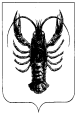 